В соответствии со статьей 69.1 Федерального закона от 13 июля 2015 года № 218-ФЗ «О государственной регистрации недвижимости»:1.В отношении  земельного участка, расположенного по адресу: Чувашская Республика, Алатырский р-н, с. Ахматово ул. Луговая , д.№ 19 в качестве его правообладателей, владеющих данным объектом недвижимости на праве собственности, выявлен  Брызгин Николай Тимофеевич, ________________года рождения, , паспорт гражданина Российской Федерации серия ________ №__________, выданный ___________________, проживающий (зарегистрированный по месту жительства) по адресу:____________________________________________________.2. Право  собственности  Брызгина Николая Тимофеевича на указанный в пункте 1 настоящего распоряжения земельный участок подтверждается справкой от 02.05.2023 № 387, выданной нотариусом Алатырского нотариального округа Чувашской Республики Зотовой Л.А.       3. Отделу экономики и муниципального имущества направить данное распоряжение для внесения изменений в Единый государственный реестр недвижимости.Глава Алатырского	Н.И. Шпилеваямуниципального округа                                                                             Проект     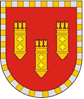 АДМИНИСТРАЦИЯ АЛАТЫРСКОГО МУНИЦИПАЛЬНОГО ОКРУГАЧУВАШСКОЙ РЕСПУБЛИКИРАСПОРЯЖЕНИЕ.05.2023 № _____г. АлатырьУЛАТӐР МУНИЦИПАЛИТЕТ ОКРУГӖН АДМИНИСТРАЦИЙӖЧӐВАШ РЕСПУБЛИКИНХУШУ.05.2023 № _____Улатӑр г.